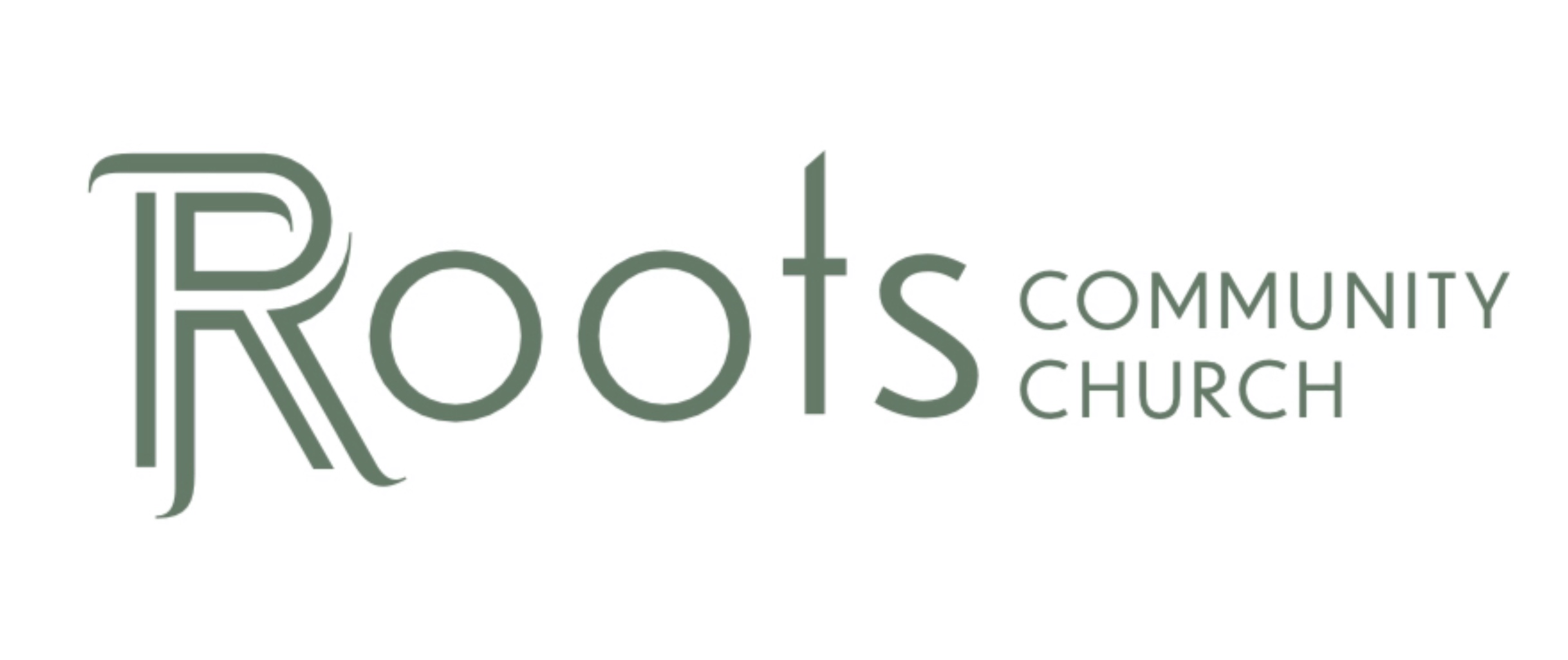 RCC Phoenix – 4.5.20 – Worship (Week 6)John‬ “Six days before the Passover celebration began, Jesus arrived in Bethany, the home of Lazarus—the man he had raised from the dead. A dinner was prepared in Jesus’ honor. Martha served, and Lazarus was among those who ate with him. Then Mary took a twelve-ounce jar of expensive perfume made from essence of nard, and she anointed Jesus’ feet with it, wiping his feet with her hair. The house was filled with the fragrance. But Judas Iscariot, the disciple who would soon betray him, said, “That perfume was worth a year’s wages. It should have been sold and the money given to the poor.” Not that he cared for the poor—he was a thief, and since he was in charge of the disciples’ money, he often stole some for himself. Jesus replied, “Leave her alone. She did this in preparation for my burial. You will always have the poor among you, but you will not always have me.” When all the people heard of Jesus’ arrival, they flocked to see him and also to see Lazarus, the man Jesus had raised from the dead.”Giving to God is an Act of WorshipJohn‬ “The next day, the news that Jesus was on the way to Jerusalem swept through the city. A large crowd of Passover visitors took palm branches and went down the road to meet him. They shouted, “Praise God! Blessings on the one who comes in the name of the Lord! Hail to the King of Israel!” Jesus found a young donkey and rode on it, fulfilling the prophecy that said: “Don’t be afraid, people of Jerusalem. Look, your King is coming, riding on a donkey’s colt.”Worship ConsistentlyRomans 12:1-2 NLT“And so, dear brothers and sisters, I plead with you to give your bodies to God because of all he has done for you. Let them be a living and holy sacrifice—the kind he will find acceptable. This is truly the way to worship him. Don’t copy the behavior and customs of this world, but let God transform you into a new person by changing the way you think. Then you will learn to know God’s will for you, which is good and pleasing and perfect.”Giving Our Bodies to the Lord is an Act of Worship